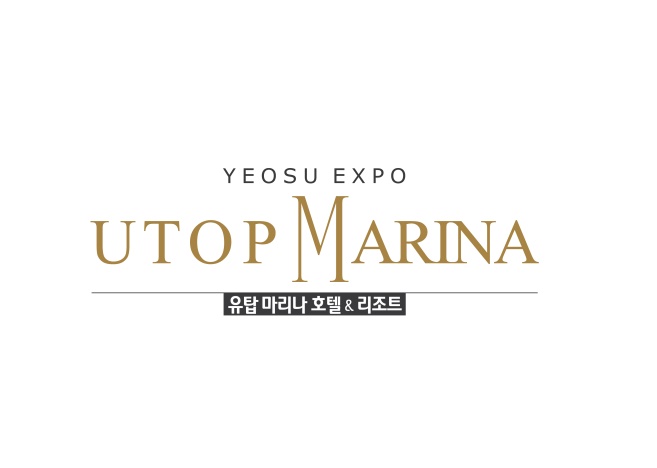              <한국전자파학회 예약신청서> 숙박일 : 2021년 02월 17(수)~20일(토)  ▶숙박자정보▶객실요금(모든 객실은 오션뷰)상기요금은 세금+봉사료 포함가입니다. *조식 추가: 사전예약 시 18,000원, 현장추가 시 24,000원 추가 금액 발생 됩니다.*인원/침구 추가: 인원추가 시 10,000원, 침구추가 시 10,000원 추가 금액 발생 됩니다.*최대인원 초과하여 투숙 어렵습니다.▶신용카드 정보카드결제 (___) : 하기 카드정보 기재바랍니다. 단, 현장에서 다른카드로 결제 가능합니다▶ 객실 취소 및 No-Show일 경우 규정의 의해 상기개런티 카드 결재됨을 동의합니다.* 신청자 서명란 :  (동의 서명 없을시 예약 제한 됩니다.)▶ No-Show 및 취소 요금 부과규정•예약 후 입실일까지 6일 이내 취소 100% 환불•체크인 일자 기준, 5일 ~ 3일전 예약객실요금의 50% 부과, 2일 ~ 1일전 예약객실요금의 70% 부과•당일 객실 취소시 예약객실요금의 100% 부과됩니다.예약담당유탑마리나 예약실Tel)061-690-8200 (월~금 : 09:00 ~ 18:00) Fax)061-690-8101Email) utopmarina.yeosu@gmail.com성명(한글)소  속핸드폰이메일Check-In(P.M. 3:00)Check-Out(A.M. 11:00)객실형태 (호텔형– 취사 불가)객실형태 (호텔형– 취사 불가)객실료(일)객실수인원비고오션 디럭스 더블(더블베드)
기준2인/최대2인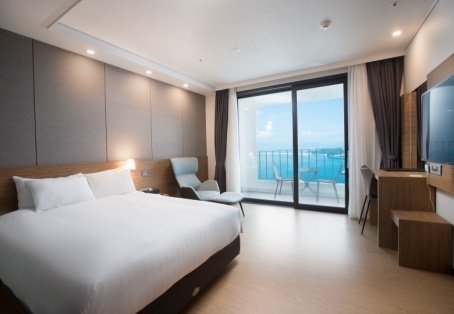 주중   100,000금요일 130,000토요일 180,00011오션 패밀리트윈(더블+더블베드)기준2인/최대4인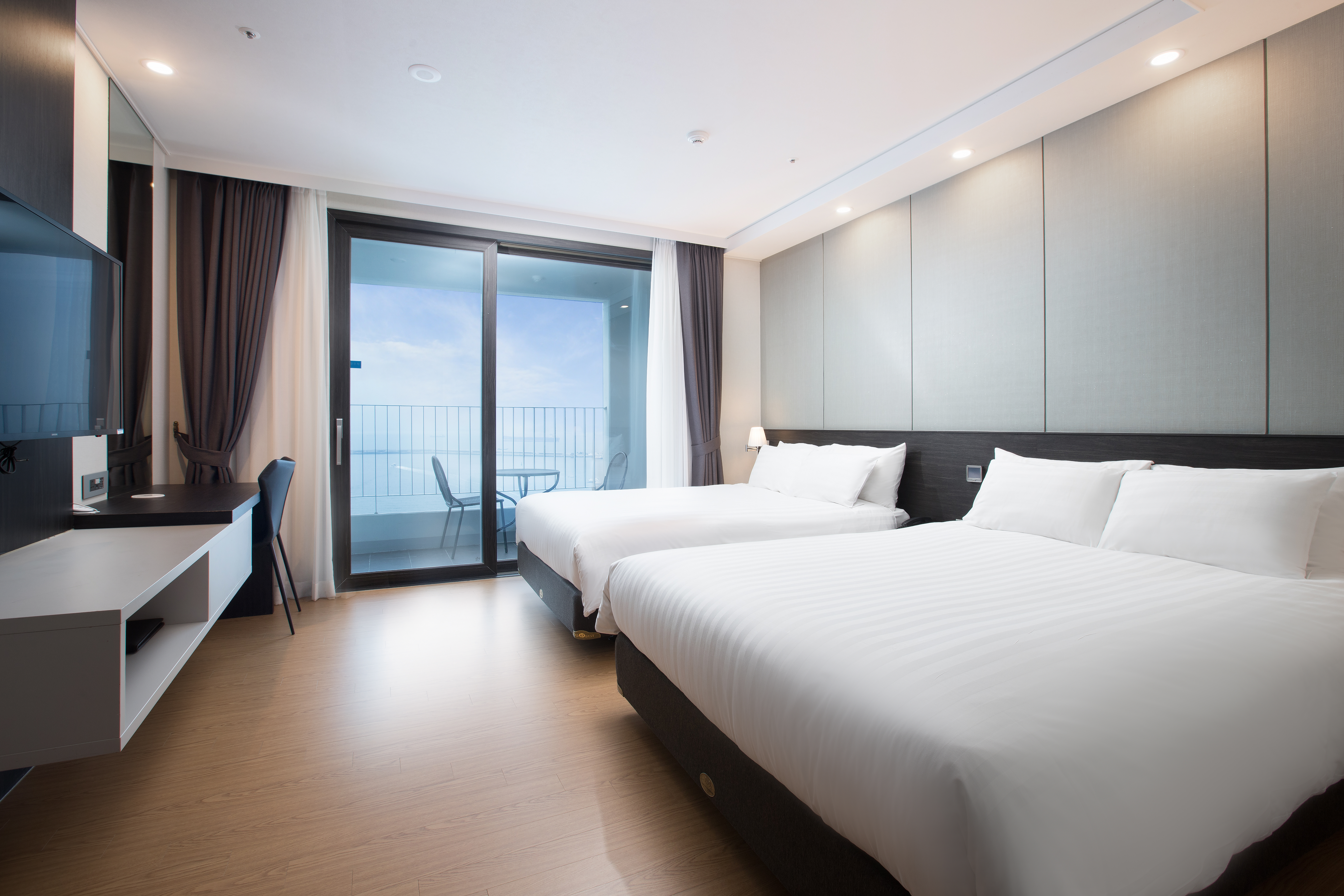 주중   100,000금요일 130,000토요일 180,00012카드종류카드 소유주명카드번호유효기간   년    월